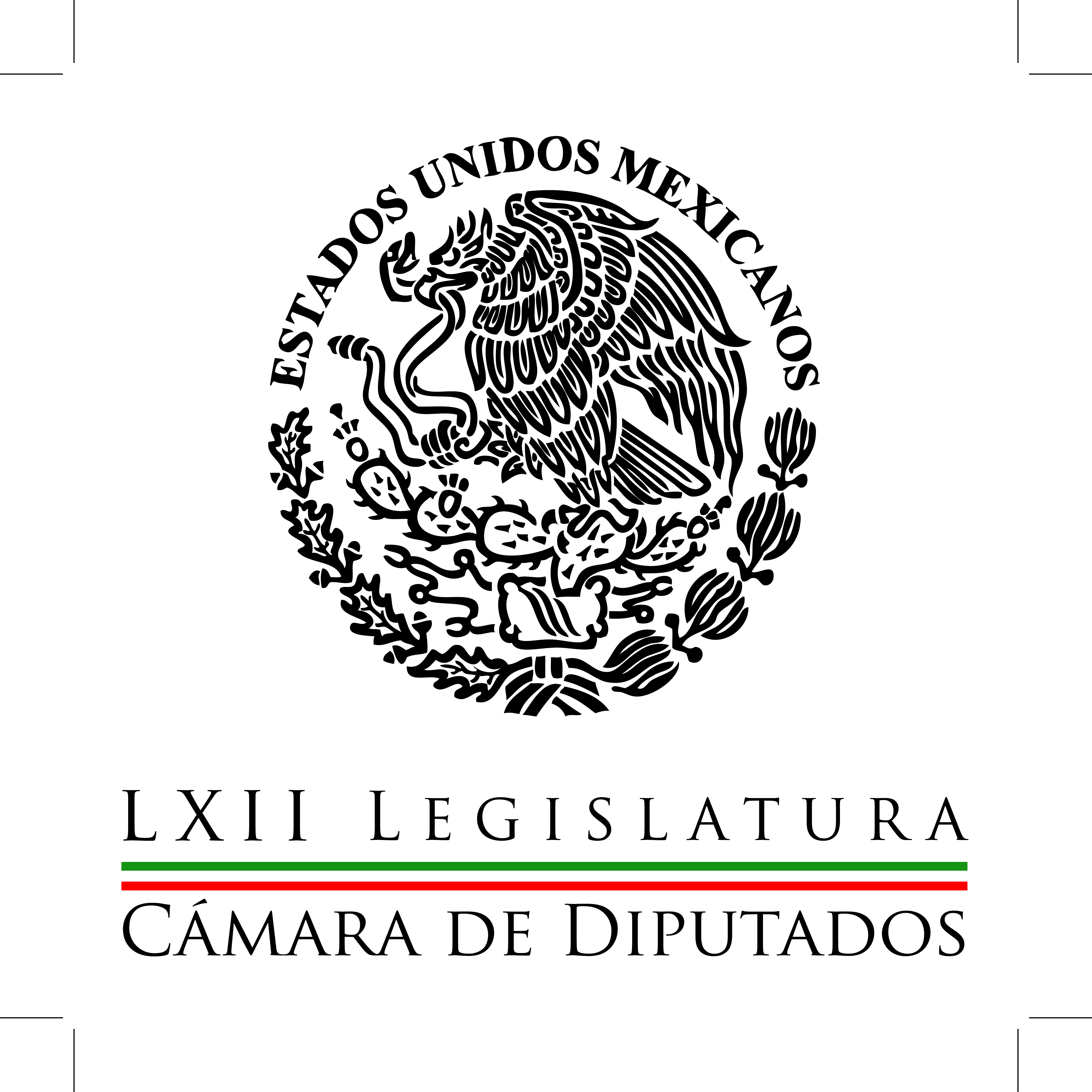 Carpeta InformativaPrimer CorteResumen: Manlio Fabio Beltrones: Aprobación de Leyes y reformas en el Congreso Comisión Permanente respalda uso de las Fuerzas Armadas para combatir al crimen organizado  Pide diputado conformar grupo plural de legisladores que dé seguimiento al proceso electoral  Joaquín López-Dóriga: Elecciones intermedias Julián Olivas: Ley de Acceso a la Información 07 de mayo del 2015TEMA(S): Trabajo LegislativoFECHA: 07/05/2015HORA: 6:53NOTICIERO: En los Tiempos de la RadioEMISIÓN: Primer CorteESTACION: 103.3 FMGRUPO: Fórmula0Manlio Fabio Beltrones: Aprobación de Leyes y reformas en el Congreso Manlio Fabio Beltrones, colaborador: Como ustedes saben, a partir del miércoles entró en funciones la Comisión Permanente del Congreso de la Unión, todo ello después de que concluyeron los trabajos del periodo ordinario de sesiones del Congreso. Quienes tenemos el privilegio de representar a nuestros conciudadanos en la Cámara de Diputados lo hemos hecho con base en el diálogo constante y el convencimiento, respetando siempre a quienes no piensan igual y construyendo los acuerdos necesarios, todo a partir de las coincidencias y pensando en lo que es mejor para México. A lo largo de estos años, y hago el recuento, los integrantes del grupo parlamentario del PRI hemos acompañado al presidente Enrique Peña Nieto en su propuesta de transformación nacional y en la búsqueda de las mejores soluciones legislativas a los grandes retos que enfrenta el país. Gracias a este trabajo legislativo, en el que reconocemos la contribución de otros grupos parlamentarios en la Cámara de Diputados, se alcanzaron resultados sin precedente en las reformas de nuestro marco jurídico. Es que en tres años aprobamos 29 reformas constitucionales, 44 nuevas leyes y 442 reformas y decretos que dan cauce jurídico a la transformación nacional para crecer con una economía más fuerte y competitiva, generar empleos mejor remunerados, superar la pobreza y la desigualdad, ampliar las libertades y modernizar nuestro sistema de gobierno con una mayor participación ciudadana y transparencia y rendición de cuentas en el ejercicio público. Parece fácil decirlo, la verdad es que ameritó muchas horas, semanas, meses y años para poder alcanzar esta transformación de las grandes reformas que México necesita para dejar atrás la mediocridad del crecimiento, en el cual nosotros no nos podemos declarar conformes. Por eso es que realizamos las reformas en el ámbito educativo, de telecomunicaciones, de energía, competitividad, hacienda pública, justicia, transparencia, anticorrupción y régimen político. Ahora nos concentraremos en los trabajos de la Comisión Permanente, pero también en auspiciar, ayudar e impulsar todo lo que sea el cristalizar en hechos estas reformas. Lo que quiere nuestra gente es más crecimiento que se refleje en trabajo mejor remunerado y menos desigualdad. Todo esto lo podremos lograr si seguimos abiertos al diálogo y atentos a actuar con el mismo empeño y disposición de seguir dando buenos resultados al pueblo de México para hacer que las cosas buenas sigan sucediendo. En esta tarea nadie se puede quedar fuera. 2’ 50”, Ma.m. TEMA(S): Trabajo LegislativoFECHA: 07/05/2015HORA: 6:47NOTICIERO: Once NoticiasEMISIÓN: Primer CorteESTACION: Canal 11GRUPO: Canal Once 0Comisión Permanente respalda uso de las Fuerzas Armadas para combatir al crimen organizado  Javier Solórzano, conductor: Los integrantes de la comisión permanente del Congreso de la Unión respaldaron el despliegue de fuerzas militares en Jalisco. Atlante Muñoz, reportero: La comisión permanente del Congreso de la Unión respaldó la decisión del Gobierno Federal de utilizar a las Fuerzas Armadas para combatir al crimen organizado, tras los hechos delictivos ocurridos en Jalisco. Luego de guardar un minuto de silencio por los militares que fallecieron el pasado 1 de mayo, los legisladores aseguraron que a los criminales se les debe responder en la misma magnitud. Insert de Miguel Barbosa, presidente de la Mesa Directiva del Senado: "Yo lo que primero establezco es la unidad en torno a las instituciones, entorno al Estado mexicano, para que podamos apoyar todas las acciones que se desplieguen en contra del crimen organizado". Insert de Manlio Fabio Beltrones, coordinador del PRI en la Cámara de Diputados: "La fuerza del Estado se deberá de utilizar hasta sus últimas consecuencias para combatir a estos delincuentes y asesinos que querían actuar impunemente en Jalisco". Insert de Juan Pablo Adame, diputado del PAN: "Estos acontecimientos revelan un nivel de reacción al crimen organizado nunca antes visto, significa este reto al Estado mexicano y debe responderse con la misma fuerza del Estado mexicano. Nuestro apoyo debe de ser total a las fuerzas armadas". Miguel Barbosa afirmó que ha fallado la estrategia en contra de los grupos delictivos. Insert de Miguel Barbosa, presidente de la Mesa Directiva del Senado: "No veo que haya una estrategia adecuada, exitosa en contra del crimen organizado, y no lo digo por lo desarrollado en este gobierno, lo hablo por una década, por dos administraciones anteriores en las que se incubó esto que estamos hoy padeciendo". El perredista rechazó que exista en estado fallido en materia de justicia en México, sin embargo se deben utilizar todos los mecanismos legales para garantizar el estado de derecho en México. 1’ 57”, Ma.m. TEMA(S): Trabajo LegislativoFECHA: 07/05/2015HORA: 6:45NOTICIERO: Fórmula Detrás de la NoticiaEMISIÓN: Primer CorteESTACION: 104.1 FMGRUPO: Fórmula 0Pide diputado conformar grupo plural de legisladores que de seguimiento al proceso electoral  Israel Aldave, reportero: El diputado federal del PAN, Marcos Aguilar, pidió a la Comisión permanente del Congreso de la Unión conformar un grupo plural de legisladores que dé seguimiento al proceso electoral. Afirma que la vigilancia de senadores y diputados federales sería de suma importancia para verificar que los comicios se desarrollen con equidad y transparencia. Consideró de urgente poner en marcha este grupo de trabajo para que junto con las autoridades electorales y de los gobiernos federal, estatal y municipal, los legisladores den certidumbre a los comicios del 7 de junio. En este sentido, pidió a los ciudadanos no votar por aquellos candidatos que se han negado a presentar su declaración patrimonial, fiscal y de posible conflicto de intereses. TEMA(S): Trabajo LegislativoFECHA: 07/05/2015HORA: 6:28NOTICIERO: En los Tiempos de la RadioEMISIÓN: Primer CorteESTACION: 103.3 FMGRUPO: Fórmula0Joaquín López-Dóriga: Elecciones intermedias Joaquín López-Dóriga, colaborador: Estamos a menos de un mes de las elecciones más concurridas de que haya registro, cuando la intermedia del próximo 7 de junio federal para renovar la Cámara de Diputados se sumen las de 17 entidades para elegir alcaldes y diputados locales, entre ellas el Distrito Federal que elegirá asamblea y delegados, en nueve estados se elegirá gobernador, todo con una nueva legislación, todo con una nueva autoridad, el Instituto Nacional Electoral, y todo con un nuevo tribunal electoral, con un nuevo presidente y una vacante que deja el Pleno al espacio de los empates. Cuando vivimos hoy una crisis de las instituciones, partidos, gobierno, medios, iglesias, jueces, legisladores, crisis que abarca credibilidad, confiabilidad, gobierno y gobernantes, y como agravante la ausencia de ideas y planteamientos, el abuso del spot, la ausencia de candidatos y la interferencia de los votantes. Podríamos decir que hay dos elecciones, las de gobernadores y alcaldes, que son las que interesan localmente; y la Federal, la de la Cámara de Diputados, de la que nadie se ocupa, ni los partidos, vamos, ni muchos de sus candidatos. 1’ 26”, Ma.m. INFORMACIÓN GENERAL TEMA(S): Trabajo LegislativoFECHA: 07/05/2015HORA: 6:49NOTICIERO: En los Tiempos de la RadioEMISIÓN: Primer CorteESTACION: 103.3 FMGRUPO: Fórmula0Julián Olivas: Ley de Acceso a la Información Julián Alfonso Olivas, colaborador: En ocasiones anteriores mencionamos dos grupos de reformas a lo que se ha llamado Sistema Anticorrupción. El día de hoy me gustaría referirme a un tercer grupo, donde destacan los siguientes cambios: Las autoridades encargadas del control podrán tener acceso a la información que está protegida por un secreto legal, como el secreto fiscal, el bancario, el fiduciario, el bursátil o el de los sistemas del ahorro para el retiro, entre otros, ya que actualmente no se tiene acceso a toda esta información. Además de que es una serie de información muy útil para hacer investigaciones, sobre todo en las situaciones patrimoniales de los servidores públicos, donde se presume enriquecimiento inexplicable; aunque esta medida no es suficiente, ya que se requiere también digitalizar los sistemas de los registros públicos de la propiedad del país para tener acceso inmediato sobre las propiedades inmobiliarias de los funcionarios. En este tema se requerirá dar apoyos presupuestarios importantes para lograr su digitalización. Otra reforma importante es la que el secretario de la Función Pública deberá ser ratificado por el Senado de la República, situación que deberá ocurrir una vez que se promulgue esta reforma y que se presente con posterioridad una vacante en el cargo y se tenga que nombrar a su suplente. TEMA(S): Trabajo LegislativoFECHA: 07/05/2015HORA: 7:12NOTICIERO: Primero NoticiasEMISIÓN: Primer CorteESTACION: Canal 2GRUPO: Televisa 0Alfonso Zárate: Ha fallado la estrategia de seguridad del GF Alfonso Zárate, colaborador: En este momento está en cuestión la eficacia de la estrategia gubernamental en materia de seguridad. Si atendemos a lo que dice el gobierno, por ejemplo, el secretario de Gobernación dijo que el país vivía los mejores niveles de seguridad de los últimos diez años y lo contrasta con los acontecimientos del viernes pasado en Guadalajara y algunos otros municipios de otras entidades federativas, nos quedamos pensando si realmente esa estrategia está funcionando. Vale la pena decir que los gobiernos, no solamente el mexicano, suelen establecer parámetros de medición, de su desempeño, de sus resultados, que le son convenientes, pero que no necesariamente son los mejores. Pongo ejemplos como esta tendencia de los gobiernos de informar el número de clínicas y hospitales que se han construido, los kilómetros de carretera que se han hecho, el número de escuelas que se han construido y uno se pregunta ¿ésa es la responsabilidad del gobierno? Carlos Loret de Mola (CLM), conductor: Es una inercia de gasto. AZ: Además, yo creo que la Constitución establece de una manera clara en el Artículo 3°, que la democracia no solamente es un sistema jurídico-político, sino dice la Constitución, un sistema de vida fundado en el constante mejoramiento económico, social y cultural de los mexicanos. La razón de ser del Estado es incidir en el bienestar económico social y cultural de los mexicanos y que en consecuencia, no se trata de medir cuántas escuelas se han hecho, sino si la educación de los mexicanos es mejor que antes. No se trata de medir cuántas clínicas y hospitales se han hecho, sino si la salud de los mexicanos está mejor. Entonces, esto ocurre en el nivel de la seguridad. ¿Al mexicano le importa el número de capos detenidos? ¿Cuántas toneladas de marihuana o cocaína han sido capturados? Yo creo que no, que el indicador para los mexicanos es la tranquilidad. Es la posibilidad de que los niños puedan salir a jugar a un parque, a ir a su escuela sin miedo. La posibilidad de que podamos tomar una carretera, sin el riesgo de decir no salgas en la tarde, porque existe la posibilidad de ser asaltado y en esa medida creo que la estrategia ha fallado. Creo que a la hora en que vemos la enorme violencia en Tamaulipas, la violencia en Guerrero, la violencia en Michoacán, la violencia en Jalisco, tenemos que interpelar a las autoridades de que han pasado 30 años desde el gobierno de Miguel de la Madrid con posturas básicamente iguales, que no han dado resultados. Enormes recursos destinados a la seguridad pública, entonces, la pregunta que yo me hago es si no llegó el momento de que las autoridades repiensen lo que están haciendo y que definan una estrategia distinta, porque lo que importa no son los capos detenidos ni la droga encautada sino recuperar la tranquilidad de los mexicanos y en eso tenemos un largo trecho por recorrer. 3’ 31” Ma.m. TEMA(S): Trabajo LegislativoFECHA: 07/05/2015HORA: 7:12NOTICIERO: Grupofórmula.comEMISIÓN: Primer CorteESTACION: onlineGRUPO: Fórmula 0No estoy huyendo, acudiré a Ginebra y a CIDH: Ebrard. A unos días de haber llegado a París, Francia, Marcelo Ebrard explicó que su presencia en Europa obedece a que llevará su caso a Ginebra, Suiza, ante el Comité de Derechos Humanos de la ONU y, la próxima semana, estará presentándose en el Corte Interamericana de Derechos Humanos (CIDH) en Washington.El ex jefe de gobierno de la Ciudad de México señaló que, tras el fallo del Tribunal Electoral del Poder Judicial de la Federación (TEPJF), en primer lugar evaluó el acudir ante la Suprema Corte de Justicia de la Nación, sin embargo, al resolver ya tarde, "va a ser muy difícil que la Suprema Corte acepte el caso".Ante dicho panorama, señaló Ebrard Casaubon en entrevista telefónica con Ciro Gómez Leyva, acudirá a Ginebra, Suiza para presentar sus argumentos, pues, "yo creo que sí es una violación de derechos humanos".Aunque en Ginebra "no puede dictar medidas cautelares ahorita, pero sí se va a integrar lo que ha sido la actuación del Tribunal (Electoral), entre otros casos, en mi caso", señaló Marcelo.Lo que busca Marcelo Ebrard con su visita a Ginebra es dejar acreditado que "en México el Tribunal Electoral que es la máxima autoridad, sí está sujeto a presiones políticas y toma medidas que son contradictorias, respecto a su propia jurisprudencia (…) Tenemos que procurar que México acate y respete los tratados que tiene y que lo obligan a respetar los derechos humanos de las personas".Ebrard recordó el caso de Xóchitl Gálvez, a quien sí se autorizó su registro para competir por un puesto de elección popular.La próxima semana, adelantó, estará en Washington en la sede de la CIDH para solicitar medidas cautelares. "No sé si lo vayan a resolver en favor porque México es parte de la OEA (Organización de Estados Americanos), y, seguramente, va a hacer una tremenda presión para que esto no ocurra". El otrora jefe de Gobierno dejó claro que no está huyendo, pues "yo no estoy sujeto a ningún proceso de ningún tipo, salvo un proceso político para excluirme de la actividad política, pero no estoy sujeto a ningún proceso penal".Agregó que en caso de estar sujeto a un proceso penal, "sería una tontería estar donde estoy ahorita en Europa (Francia) porque sería muy sencillo que el gobierno mexicano pidiera que me extraditaran o me detuvieran".Por último, adelantó que es posible que en próximos meses regrese a Ginebra, donde la imagen de México en materia de derechos humanos no es la mejor, principalmente por los desaparecidos de la Normal Rural de Ayotzinapa. Carpeta InformativaSegundo CorteResumen: Fernando Belaunzarán: Corrupción en la gestión de AMLO  Pablo Gómez: Informe sobre el caso IgualaMarcelo Ebrard: ¿Huir de qué?, no estoy sujeto a ningún procedimientoPVEM-PRI podrían suspender campañas por violencia en CuajimalpaPartidos políticos deben cumplir paridad de género: Tribunal Electoral07 de mayo de 2015TEMA(S): Trabajo Legislativo FECHA: 07/05/15HORA: 08:38NOTICIERO: En los Tiempos de la RadioEMISIÓN: Segundo CorteESTACION: 103.3 FMGRUPO: Radio Fórmula0Fernando Belaunzarán: Corrupción en la gestión de AMLO  Oscar Mario Beteta (OMB), conductor: Vamos a platicar con Fernando Belaunzarán, quien es secretario de la comisión de Gobernación de la Cámara de Diputados, representante por el Partido de la Revolución Democrática. Fernando siempre te saludo con mucho gusto. De los personajes más movidos como siempre como cuando se aproximan elecciones de cualquier y todo tipo es Andrés Manuel López Obrador. Se lleva la primera plana del periódico El Universal hace unos días. Él está activo, está promoviendo a sus candidatos, sus ideas que les señala a sus candidatos y ahora Fernando Belaunzarán le dirige una carta a Andrés Manuel López Obrador en donde hacer un análisis objetivo de cómo actúa, como responde y cómo piensa Andrés Manuel López Obrador. Fernando Belaunzarán (FB): El gusto siempre es mío. FB: Así es, le hago un llamado a la congruencia a Andrés Manuel. La verdad es que la división de la izquierda, yo creo que perdemos todos con ella. Otros partidos ven en la división de la izquierda una oportunidad. Se ha generado además una promoción del odio sectario en donde la izquierda que no está de acuerdo con él y no lo siguió. Es descalificada, denostada, estigmatizada. Parece que la única posición moralmente aceptable es estar de acuerdo con él. El decreta su superioridad moral, decreta su pureza y desde ese pulpito que el mismo se construye juzga a todos los demás y me parece intolerante y pues destructiva. Uno lo menos que le puede exigir a quien se dice con esas ínfulas de superioridad moral, es que se mida con la vara que mide a los otros. Él es una autoridad para hablar de corrupción y acusar a todos los demás, incluso a sus antiguos compañeros sin presentar pruebas de que son corruptos. Uno lo que ve es que cuando fue jefe de gobierno, ¿cuáles fueron sus éxitos en la lucha anticorrupción? Hubo un tremendo escándalo de corrupción, pero no fue porque él lo haya revelado, sino porque Carlos Ahumada decidió difundir los videos, pero si no hubieran conocido los videos, muy posiblemente Gustavo Ponce, su secretario de finanzas que fue filmado en Las Vegas, pues hubiera culminado su periodo y hubiera acabado toda la gestión de Andrés Manuel. Entonces, él no tuvo que ver en eso. De 2006 a 2014 tuvo Andrés Manuel una actividad muy activa en política y que bueno que la tena, porque sin lugar a duda está en su derecho, pero todo mundo tiene que demostrar cuando está en la vida pública pues como financia sus actividades. (Pausa comercial) OMB: Regresamos a platicar con el licenciado Fernando Belaunzarán, quien es secretario de la Comisión de Gobernación de la Cámara de Diputados, representante por el Partido de la Revolución Democrática, dirige una carta a Andrés Manuel López Obrador y le pide "no tomes mal estas líneas, velas como algo propositivo, no como un 'compló', sino más bien como un debate necesario en esta coyuntura que vive el país y en donde las izquierdas finalmente se van a medir en las urnas y no con descalificaciones a priori", en otras palabras, y si no, me corriges, Fernando. FB: Sí, así es, ojalá que así lo asumiera y viera esto como un debate de ideas, nada más que es muy difícil debatir ideas con quien descalifica personalmente, o peor, descalifica moralmente a quien discrepa. Aquí yo me identifico mucho con un personaje que fue muy importante para la izquierda en este país por lo que significó el 68, que es Javier Barros Sierra; él le dice a Gastón García Cantú: "no nos quieren porque discrepamos, viva la discrepancia". Me parece que esa es esta esencia, nada más que cuando eso dijo Barros Sierra, López Obrador estaba en el PRI y tenía otra formación. La verdad es que lo que yo, lo que todos creo que tratamos, es eso, la única forma de estar bien, de no ser denostado, es la incondicionalidad y así como denosta a quién lo cuestiona con argumentos, redime a quienes se acercan a él, así sean impresentables, como Manuel Bartlett y su caída del sistema en 1988, ahora él es puro también porque simplemente se pliega a eso. Entonces, hay una cultura en donde de alguna manera se premia la incondicionalidad, es más, yo podría decir que Morena es más priista que el propio PRI porque en el PRI, tú sabes, el Presidente manda y todos se alinean a lo que diga el Presidente, como dicen, "le debemos el cargo al presidente, nosotros nos debemos al presidente" y esa es una sola voz. Pero en Morena no sólo no se quedan atrás, los rebasaron. El partido que más precandidatos únicos presentó, que es el eufemismo para hablar del dedazo, es precisamente Morena; todos los candidatos uninominales, prácticamente todos fueron únicos, elegidos por dedazo y los otros en la rifa, pero los ciudadanos poco contaron en eso. En esta lógica de que la única voz es Andrés Manuel, a juanitizado a sus candidatos porque con la lógica de ser candidato en el 2018, está apareciendo en todos los tiempos del Estado él como el único candidato y en toda la propaganda de Morena el único que aparece es Andrés Manuel, pero la gente quiere votar por su diputado, por su jefe delegacional, pero esos prácticamente no se ven y lo único que dicen es: "somos incondicionales del caudillo, somos incondicionales de Andrés Manuel". Es decir, lo que está haciendo es juanitizarlos y me parece que eso no les está ayudando a sus candidatos, por eso, porque él pensaba que iba a haber un desfonde, iba a desfondar al PRD, y eso no se ve en las encuestas, es por eso que ha aumentado su agresividad, sus acusaciones sin pruebas, su hablar otra vez de posibles fraudes, etcétera, la película que hemos siempre visto, esa de no aceptar los resultados cuando le son adversos. Ojalá mandara ese mensaje, yo creo que le ayudaría mucho mandar este mensaje de que ya aprendió perder, pero bueno, la verdad es que lo que vemos es un Andrés Manuel que por un momento es amoroso, digamos, reinventándose a la imagen de belicosidad del 2006 y después, ahora otra vez regresa a este inquisidor que depura a todo aquel que no piensa como él. Yo ahí sí veo una semejanza con el Partido Verde, sobre todo en el asunto de que el Verde está violando la ley electoral de una manera sistemática, dolosa y grave, sabiendo que la autoridad no se atreverá a actuar contra ellos, así está actuando el Verde, y Andrés Manuel haciendo actos anticipados de campaña para el 2018 porque los tiempos del estado ahora son para promover las candidaturas del 2015, no para hacer lo que se llama "campaña anticipada" y eso se acreditara en 2018 cuando él solicite su registro, aunque ya no lo adelantó, es confesión de parte, el ha dicho que en el 2018 la tercera es la vencida, seguramente en 2030 dirá que no hay quinto malo, pero lo que estamos viendo es que hay una intención de hacerle fraude a la ley, de aprovechar los tiempos del estado para promoverse para el 2018, porque lo ha dicho, violando la equidad en la contienda que tiene que ser ejemplar en 2018. Así como el Verde ha generado inestabilidad por el proceso electoral, esto lo va a generar, pero tienen la misma convicción, la autoridad electoral no se va a atrever a aplicar la ley, porque hay una corriente que dice "los votos son los que tienen que determinar quién es el presidente, quien es el partido, etcétera", pero hay que ponderar que si se viola la ley, si se viola la equidad, son votos logrados de manera ilegítima. OMB: A mí me gustaría adicionar a esto que tú señalas en tu carta y que diriges a Andrés Manuel López Obrador, lo que escribe este mismo domingo Isabel Turrentz y que titula "El Plumaje de Andrés Manuel López Obrador" y dice que AMLO no busca un cambio de régimen, lo que quiere es un cambio de sistema y que para lograrlo alimenta una atmósfera de pesimismo, de temor, de desesperanza, no se puede esperar nada bueno de este régimen que está podrido, manda al diablo a las instituciones y fabricando teorías conspiratorias que giran alrededor de enemigos todopoderosos e inasibles, poderes fácticos, extrema derecha, traidores, integrantes de la mafia, pero desgraciadamente a los que nunca identifica Andrés Manuel López Obrador para evitar que le respondan y tener que probar sus acusaciones y también la utilísima vaguedad que es uno de los ejes de su retórica y política en donde todos caben en las filas de sus enemigos cuando sus intereses políticos lo requieren, otro eje de su populismo antidemocrático. Ojalá tu carta y el análisis que señala Isabel nos lea Andrés Manuel. FB: Isabel tiene derecho a dar su punto de vista y otros, aquí el problema es cómo reacciona, sobre todo sus seguidores, no pueden refutar con argumentos contrarios, tienen que descalificar a la persona, si alguien piensa distinto es porque tiene que haber una motivación moral. El problema es que se cierra al debate y esto es un atraso en la cultura de la izquierda, porque la izquierda siempre se ha distinguido por irse al debate y ahora ya no se hace eso, ya que ahora sólo puedes estar con el bien si coincides. (Pausa comercial) OMB: Fernando Belaunzarán le dice de manera respetuosa "creo que sigue siendo ingrato, ideológicamente no eres demasiado honesto y sigues difamando porque muchas veces acusas sin pruebas y caes en contradicciones. FB: Le pido que igual que se mida con la vara que mide a los otros. Por ejemplo, llega y estigmatiza y sataniza a quienes hacemos acuerdos públicos, pero no podemos tener una ley si no tenemos acuerdo con otros grupos parlamentarios porque somos minoría en la Cámara. Tenemos que negociar, acordar y tratar de sacar lo esencial y poder ceder lo secundario, para como todo acuerdo pues se evita negociar. Y eso los estigmatiza, los sataniza, pero hace poco a su principal operador, Ricardo Monreal se le vio con Cuauhtémoc Gutiérrez de la Torre en Tlalpan. Entonces por una parte cuestiona a los que hacemos acuerdos públicos, pero ellos hacen acuerdos a escondidas con la parte, en mi opinión, más impresentable del PRI. Me parece que los problemas de este país los vamos a resolver colectivamente y juntos todos, sumando. No es obra de una sola persona, una sola voluntad. Alguien que a lo mejor tiene ese sueño de aparecer en los libros de historia como el gran salvador de la patria. Pero me parece que este país con esa complejidad lo tenemos que abordar todos. ¿Dónde empezó el conflicto entre el PRD con Andrés Manuel? Es terminando la elección de 2006 nunca habíamos tenido tantos representantes en ambas cámaras ¿y qué hacíamos con esa fuerza legislativa? Unos pensamos pues usemos esta fuerza legislativa para que nuestro programa de transformación se implemente, para que hagamos valer esta fuerza y saquemos nuestras propuestas, nuestras ideas, nuestros compromisos, pero la profesión de Andrés Manuel no fue esa. Su posición es, "usemos esta fuerza para bloquear, para boicotear", para tratar de que lo que él llamaba el espurio Calderón se fuera ¿no? Esa era su estrategia, usar toda la fuerza que teníamos para obstruir. Por eso ahora ya tiene su partido, ya es dueño de su partido. Solo manda ahí su voluntad, a diferencia del PRI que la voluntad es sexenal, dependiendo quien está a cargo, Andrés Manuel es dueño transexenal. Él toma todas las decisiones y no lo ocultan. Morena es Andrés Manuel y no sus otros rostros. Insisto, los "juanitizó". Y me parece que eso no es correcto, porque el compromiso de los representantes populares debe ser con quien los elige, con la sociedad, no con el dirigente, con el líder; esto me parece que es la perversión del viejo régimen que ahí están haciendo. Tiene virtudes, por supuesto: ha puesto el tema de la justicia social, el tema de la desigualdad, pero también tiene defectos y hay que decírselos. Y lo peor de todo, me parece es que, al igual que Peña Nieto, no entiende que no entiende. Porque su problema es la soberbia, si la soberbia no lo hubiera contaminado, seguramente hubiera sido presidente de México, pero en lugar de entender el error, corregir y rectificar siempre contesta de esta manera. Y a la carta, pues me parece que está contestando de la misma manera, con soberbia en lugar de aprovechar para hacer un diálogo constructivo. Y a la gente que en sus momentos más difíciles salió a defenderlo que eran los perredistas de esta ciudad, cuando estaban los video escándalos, imagínate que ahora les llama traidores, les llama corruptos, perdón, que ingratitud. OMB: Me voy a arriesgar a que operadores de Andrés Manuel en las redes sociales vuelvan con los insultos y las amenazas de siempre hacia mi persona y mi familia, pero si quiero decir que desde mi perspectiva Morena no va a borrar al PRD en el Distrito Federal, ni tampoco pienso que el señor Andrés Manuel López Obrador llegue con toda la fuerza que él piensa y dice al 2018. Veremos y esperaremos para después del 7 de junio. FB: Yo también creo que ya está desgastado, hay una crisis de la clase política y Andrés Manuel es muy emblemático de esa clase política. Yo creo que lo que necesita este país es renovación, nuevas formas de pensar, nuevas perspectivas, algo distinto. Me parece que urge esta renovación porque creo que la clase política actual ha dejado a deber y necesitamos la renovación, nuevos rostros, nuevas perspectivas, yo creo que serían muy sanas para el país, pero eso ya lo decidirán los electores. Andrés Manuel tiene que entender que no es intocable. Y la honestidad no se decreta, la honestidad se tiene que demostrar. No se puede permitir uno mismo lo que no le admite a los demás. Tiene que predicar con el ejemplo, eso es lo que le falta. OMB: Seguirá siendo el personaje, la estrella, el héroe, porque no le gusta que le digan cacique o caudillo, que es lo mismo. El conductor de lo que requiere, de la nave que va a llevar a México a un mejor destino, es el líder, es la persona, como él dice en sus propios anuncios, que además como tú señalas en la carta que le diriges, que más aparece sin ser candidato saben muy bien cómo aprovechar los huecos de la ley electoral, él es el que más aparece en todos los spots de radio y de televisión sin ser candidato. Y, bueno, él dice, habla mucho de honestidad, pero es como el técnico que tiene una figura muy fuerte y muy estilizada y correcta para competir, pero que desgraciadamente se rodea de puros atletas obesos para concursar en las diferentes disciplinas. El podrá ser muy honesto, no dudamos de la honestidad, digamos, en el aspecto económico, de Andrés Manuel López Obrador, pero sí podemos afirmar que se rodea de muchos corruptos. FB: Sí, bueno, efectivamente parece ser que si se acercan a él lo redimen, le redimen sus pesados y pasan al lado del bien, y cito: este esquema de maniqueísmo no ayuda al país. Y la verdad es que no le quitó sus méritos, insisto, como un líder social, pero el asunto de nunca aceptar una crítica, ¿no? Porque si alguien se pone a pensar a ver a quién le ha aceptado la crítica, cuando ha dicho "me equivoqué en esto", cuando ha aceptado que se equivocó, por ejemplo, en no ir al segundo debate, que se equivocó en cerrar Reforma, que se equivocó al alejar a un sector importante de la población con discursos de excesiva beligerancia, etcétera. Ojalá, mira, insisto, el problema que... lo que ha evitado que llegue a la presidencia es la soberbia y esa soberbia le ha hecho que no pueda reconocer sus errores y que trate de denostar moralmente a quienes no piensan como él. Insisto, y simple el hecho de decir "esta batalla es del bien contra el mal" ya nos pone en una lógica nada democrática porque en la convicción democrática uno tiene que aceptar que las distintas posiciones, las distintas ideologías tienen algo que aportar para el bien del país, ¿no? Y lo que sí veo aquí, y lo grave es que ahora el principal enemigo de Andrés Manuel, porque así los trata, el principal enemigo no es el PRI y el PAN lo que llama "la masa en el poder", es la otra izquierda, ¿no? La izquierda no incondicional, la izquierda que se atreve a discrepar, la izquierda que se atreve a decirle "Oye, yo creo que eso no está bien, yo creo que no hay que apostarle", la izquierda que no le apuesta al desastre del país para que resurjan el gran mesías como ave Fénix, sino que tiene que tener al país en una situación difícil, en una situación complicada genera una afectación tremenda, sobre todo a los más necesitados. Y ese tremendo sacrificio es una tremenda irresponsabilidad tenerlo que buscar que se dé, buscar acentuar las contradicciones por una ambición personal de poder, uno tiene que ser responsable cuando está en esta situación y no decir "Prefiero que el país se vaya al abismo para que luego yo lo rescate" en lugar de pensar en el aquí y en él hora porque es el aquí y el ahora para mucha gente es que lo fundamental, lo básico, lo apremiante, ¿no? Me parece que eso es lo que falta, esa visión de estadista de no sacrificar el bien del país en aras de un proyecto personal. OMB: Sigue siendo más de lo mismo. Y si me permites, Andrés Manuel López Obrador, y también lo digo con todo respeto, me recuerda al nieto que le dice al abuelito: "Oye tata, haiga no se escribe con una 'i' y con una 'g', es con 'y'", y le contesta el abuelito: "No, hijito, yo estoy bien, el que está mal es el diccionario". Bueno, pues ahí. Y vamos a ver más, ¿eh?, mucho más porque faltan... FB: Sí, mira, por ejemplo... OMB: ¡Ah! Falta un mes, exactamente hoy falta un mes para las elecciones. FB: Mira, lo de la matrícula en educación media superior y superior, claro tiene que aumentar, hay un montón de rechazados, pero simplemente decirlo así "Y que no va haber rechazados" así es pura demagogia porque que hay que presentar un plan y sobre todo las universidades son autónomas. Tú no lo puedes imponer a la Universidad Nacional Autónoma de México "quita el examen de selección" porque la universidad es autónoma, tú tienes que ser respetuoso de eso, es una conquista de los universitarios. Entonces uno tiene que involucrar a las universidades, hacer un plan de crecimiento, eso es serio, pero decirlo simplemente así es como decir "Yo les propongo la paz mundial", o sea, es un anhelo muy legítimo que compartimos, pero dicho así simplemente es demagogia, ¿no? OMB: Fernando, siempre interesante lo que plasmas en tus artículos y es un gusto saludarte, ¿eh? FB: No, el gusto siempre es mío. OMB: Y felicidades por tu trabajo también como legislador. Qué vas hacer después, ¿eh? FB: Todavía no lo sé. OMB: ¿Estas concursando por algún puesto ahorita? FB: No, estoy, bueno estoy, soy, estoy...bueno fui candidato suplente, bueno traté de ser candidato propietario en el Distrito Federal, no pude, no tuve el éxito en el consejo, un amigo, Carlos Augusto Morales, me invitó a ser su suplente, hubo alguna cosa ahí con el Tribunal Electoral, ya recuperé mis derechos, entonces es posible que regrese a esa suplencia del distrito 28 del Distrito Federal. OMB: Bueno, por lo menos sigue en activo mi querido Fernando, ¿eh? FB: Si, bueno contribuyendo a que los avances que se han logrado en la ciudad permanezcan, yo considero que sí ha habido avances en materia de libertades en la Ciudad de México y que vale la pena defenderlos derechos. Si creo que lamento mucho que se haya detenido la de la Constitución, creo que podemos tener la Constitución más garantista del país y que eso sería lo justo para esta ciudad, insisto, de libertades que es cosmopolita, que es muy abierta, que aquí hay muchísima politización, etcétera, para esta ciudad y tenemos una Constitución de gran avanzada, ojalá se pueda resolver, será difícil en el periodo extraordinario, pero sino a principios, antes de que acabe el año, pero los capitalinos merecen una Constitución. OMB: Bueno, pues otro de los grandes temas. Gracias, Fernando. FB: Gracias, Oscar Mario. Verdaderamente es un privilegio, un fuerte abrazo. OMB: Igualmente, Fernando Belauzarán, diputado federal. Duración 32´06´´, ys/m.INFORMACIÓN GENERALTEMA(S): Información General FECHA: 07/05/15HORA: 08:57NOTICIERO: ImagenEMISIÓN: Segundo CorteESTACION: 90.5 FMGRUPO: Imagen0Pablo Gómez: Informe sobre el caso IgualaAdela Micha (AM), conductora: Tengo en la línea telefónica a Pablo Gómez, presidente de la comisión especial para el caso Iguala. ¿Cómo estás, Pablo?. Pablo Gómez (PG), presidente de la comisión especial para la investigación del caso Iguala: Buenos días, Adela. AM: Oye, ¿este informe ya es el definitivo?, ¿ya es lo que concluyó esta comisión especial del PRD? PG: Sí, se dio a conocer ayer a través del portal electrónico del PRD, también se da a conocer en los principales medios de comunicación del país. Quiero hacer una aclaración sobre lo que dijiste antes, el informe señala que Aguirre no apoyó la candidatura de Abarca, éste fue un proceso largo de campaña, al final admitió que todos los grupos estaban en la idea. Finalmente no fue candidato de él. AM: ¿Cómo recogieron esta información?, ¿cuáles fueron los recursos, hablaron con la Abarca? PG: Seguimos todo lo que se dijo, todo lo que se elaboró, todo lo que el partido pidió, luego hablamos con la gente para saber su versión, hablamos con la mayoría de los dirigentes políticos, de los actores, síndico como procurador y otros funcionarios de Iguala, no sólo de los hechos del 26 y 27 de septiembre, sino de la candidatura y precandidatura. Todo lo fuimos hilvanando, hablamos con dirigentes guerrerenses y nacionales que no tenían mucha información porque no prestaron mucha atención al proceso para la elección intermedia, que coincidió con la elección presidencial. AM: ¿Qué concluyes tú, Pablo? PG: Hablamos con la Abarca. AM: ¿Tú personalmente fuiste? PG: Claro, somos tres integrantes de la comisión y los tres hablamos con los Abarca, estuvimos hablando con él dos o dos horas y media. AM: ¿Qué concluyes? PG: Quiero hacer una aclaración para poner esto en contexto. La Procuraduría General de la República no ha presentado cargos contra José Luis Abarca por la tragedia del 26 y 27 de septiembre, él está siendo acusado por delincuencia organizada y lavado de dinero, pero ya antes había sido investigado por lavado de dinero, en 2010, porque hubo una denuncia anónima, y durante seis meses la PGR lo investigó, resolviendo hacer acción penal y cerró el caso. Esto lo supimos hasta hace poco, unos 15 días, porque la PGR lo ocultó. AM: ¿El que haya habido un investigación? PG: Cuando Zambrano le preguntó a Poiré lo que había de Abarca y su esposa, Poiré no le dijo que había una denuncia anónima en la procuraduría. Ahora Murillo acusó a Abarca de lo mismo, más delincuencia organizada, ¿si no se lo probaron en 2010 cómo piensa Murillo que la PGR se lo va a poder probar ahora? Ese es el problema, nadie tiene pruebas de que Abarca formó parte de un grupo de narcotraficantes. De lo que hay elementos, y que la procuraduría debería asumir su responsabilidad, es que Abarca era el jefe de la policía en el momento de la tragedia, y la policía fue la que reprimir a los estudiantes, y que disparó contra ellos, que los hirió, mató y secuestró, pero él no aparece como posible responsable por omisión, no quieren meterse en ese terreno porque vamos a terminar haciendo responsables a los gobernantes de los actos represivos de la policía. Era lo que se pedía en 68, que el gobierno se hiciera responsable de las agresiones, desde entonces se ha negado, y cada vez que hay una represión los gobernantes son una palomitas que no tienen que ver con el asunto, ya sea porque actúan o dejan de actuar. AM: ¿Pero en el caso de Abarca fue por omisión o él sí en efecto la orden de que detengan a los jóvenes. PG: Los indicios que tenemos es que se encerró en su casa y no dio órdenes. Eso lo confirman las declaraciones del secretario de Seguridad Pública y de los policías, de todos. ys/m.TEMA(S): Información General FECHA: 07/05/15HORA: 08.25NOTICIERO: En los Tiempos de la RadioEMISIÓN: Segundo CorteESTACION: 103.3 FMGRUPO: Radio Fórmula0Jesús Zambrano: Investigación sobre José Luis Abarca Oscar Mario Beteta (OMB), conductor: Saludo siempre con gusto a Jesús Zambrano, expresidente nacional del PRD y ahora delegado del Sol Azteca en Michoacán. Buen día. Jesús Zambrano (JZ), delegado del Sol Azteca en Michoacán: Buen día, como siempre un gusto saludarte y a tus órdenes. OMB: Pues como dicen, siguen o "continúan saliendo sapos de la coladera" para el caso Abarca y compañía. Supuestamente, el autor intelectual del secuestro y asesinato de los 43 normalistas de Ayotzinapa -que no todos eran normalistas, es la verdad, pero, bueno- fue impuesto en 2012 como candidato del PRD a la alcaldía de Iguala por Lázaro Mazón, actual militante de Movimiento de Regeneración Nacional, Morena, y una de las personas más allegadas y con influencia en Andrés Manuel López Obrador. Porque se señala que el día previo a la postulación del candidato por parte del Consejo Estatal Perredista, el operador de Andrés Manuel López Obrador en Guerrero llamó por teléfono al entonces gobernador Ángel Aguirre para que eligieran al señor Abarca y no a Oscar Díaz Bello, quien como se ha mencionado desde hace mucho fue quien ganara por dos puntos la encuesta realizada, ex profeso, para la denominación. ¿Qué nos dice al respecto, don Jesús? Según integrantes de la mesa en donde se hizo la designación del señor Abarca, la decisión sobre la candidatura fue tomada al final con la participación, incluso, del exgobernador Ángel Aguirre. JZ: Creo que hay que leer el informe que presenta la comisión, que hoy lo dará a conocer ya oficialmente en conferencia, Pablo Gómez y los demás integrantes de esta comisión especial que creó la dirección nacional. Hay que verlo con mucha responsabilidad e integralmente, yo creo que es muy esclarecedor en muchos sentidos, porque ahora están manejando malintencionadamente -algunas agencias noticiosas como Proceso, Sin Embargo, que siempre les gusta escalar la nota conflictiva, la nota roja- que "Los Chuchos", el equipo nacional al que yo pertenezco y que yo a pesar de que sabía, tenía conocimiento -porque Gobernación ante una consulta que hice me dijeron que la familia de la esposa de él sí tenía vínculos y todos estaban procesados- y que a pesar de eso yo permití que se postulara a Abarca. En realidad, yo en su momento, efectivamente, ante los señalamientos que había por los distintos dirigentes, militantes del partido en Guerrero sobre el tema de las sospechas de que Abarca pudiera tener nexos con el crimen organizado, hice telefónicamente la consulta con el entonces secretario de Gobernación, Alejandro Poiré, y a los dos días me contesta que el señor Abarca ni su esposa tenían una investigación en curso. Que sí, los hermanos de ella habían sido procesados por participación en delincuencia organizada, pero que ellos no. Esto fue lo que igualmente retransmití a los compañeros que integraron la mesa de candidaturas, una mesa plural en la que participaron representantes de todas las corrientes en Guerrero y ellos tomaron las decisiones correspondientes, yo no tuve ninguna influencia y mi participación, como lo consigna el informe de esta comisión especial, pues fue en el sentido de hacer estas consultas. A la distancia, y después de todo lo que ha pasado, le dije yo mismo a la comisión -cuando me entrevistaron- que lo conveniente es dejar testimonio claro y no solamente la expresión de una conversación telefónica, lo conveniente es que hubiera sido que hubiera hecho una petición-consulta por escrito, independientemente de cómo me hubieran respondido ellos. Quiero dejar muy claro que la responsabilidad política del partido por haber postulado a alguien, un candidato externo que después resultó lo que ya sabemos, se ha asumido. Las responsabilidades penales son estricta y absolutamente personales y aquí hay que verlo. Yo en ningún momento puedo ser señalado y así lo dice el informe, que puedo ser señalado como encubridor, que puedo tener relación de complicidad con delincuentes, en este caso el señor Abarca a quien ni siquiera traté. OMB: Lázaro Mazón fue secretario de Salud con Ángel Aguirre y dicen que era un positivo ignorante, ahí tenía a su hermano Luis Mazón, ya que en concreto Nueva Izquierda y Alianza Democrática como grupos locales fueron los que apoyan esta decisión que se da un poco controvertida para que el señor José Luis Abarca fuera el candidato sin haber ganado la elección. Básicamente es el grupo al que pertenece usted y ponen a don Jesús Ortega para fines electoreros. JZ: Efectivamente, fue una comisión plural en la que no solamente participaron las corrientes referidas, sino todos los grupos de la pluralidad del partido en Guerrero, es más, Nueva Izquierda ni es hoy mayoría de la dirección estatal del partido y como quieren hacernos quedar mal, aparecen las cosas de esta manera. Hay que asumir la responsabilidad política por las decisiones. El señor Abarca fue expulsado de las filas del partido mismo al que se afilió ya siendo presidente municipal, porque él era candidato externo. Ahí están los informes, hubo quienes lo impulsaron, lo defendieron, Lázaro Mazón fue su más férreo impulsor, luego de que Abarca estuvo detenido, estuvo por unas horas el hermano de Lázaro Mazón como presidente sustituto, después fue removido y nombrado otro por el Congreso local de Guerrero, así se dieron los hechos y así está consignado en el informe. OMB: Perdimos la línea con Jesús Zambrano, es revivir el tema Abarca, Iguala con miras a la elección peligrosa, que se lleva a cabo en el estado de Guerrero, ahí están los tres candidatos a la gubernatura, se decidirá entre el representante del PRI y la representante del Partido de la Revolución Democrática. Duración 6´32´´, ys/m.TEMA(S): Información General FECHA: 07/05/15HORA: 07:21NOTICIERO: Ciro Gómez Leyva por la MañanaEMISIÓN: Segundo CorteESTACION: 104.1 FMGRUPO: Radio FórmulaMarcelo Ebrard: ¿Huir de qué?, no estoy sujeto a ningún procedimientoCiro Gómez Leyva (CGL), conductor: Pero bueno, no dejó de ser un poco sorpresiva la noticia Marcelo de que estabas en París, hubo un periódico que la presentó como un… Manuel Feregrino, conductor: Como que se fue, como que huyó. CGL: Como que huías. Marcelo allá en París buen día, buena tarde allá en París, Marcelo. Marcelo Ebrard (ME), ex militante del PRD: Sí, mucho gusto en saludarlos. Bueno, yo diría que después de la resolución que tomó el Tribunal Electoral primero evaluamos ir a la Suprema Corte de Justicia en México pero eso ya te lleva… como el Tribunal resolvió y casi con dedicatoria ya muy tarde, entonces va a ser muy difícil que la Suprema Corte en México acepte e caso, eso, se hizo una serie de consultas, como yo lo dije. De todas maneras quedan dos instancias mi querido Ciro, una es Ginebra y otra es la Corte Interamericana de Derechos Humanos en Washington, son las dos instancias que tenemos fuera de lo que podría ser el sistema jurídico en México. Entonces Ginebra, Ginebra no fue… ¿por qué estoy aquí? Porque tengo primero que agotar el caso en Ginebra, presentar los argumentos que tengo. Yo lo que... es una violación de derechos humanos, por supuesto. Entiendo que toda la vocería del oficialismo presentara con cierta irritación que esté yo acá en Europa, no les gusta, la imagen de México es fatal en Ginebra, simplemente yo lo que diría es: vamos a integrar toda la historia de lo que ha venido siendo la actuación del Tribunal por casos futuros. Ya va a ser muy difícil en Ginebra, ya me lo aclararon, no pueden ellos dictar medidas cautelares ahorita pero sí se va a integrar lo que ha sido la actuación del tribunal, entre otros casos, en mi caso que es el más reciente. CGL: Muy bien. ME: Ahora, ¿el siguiente paso cuál es? El siguiente paso es la Corte Interamericana de Derechos Humanos en Washington, o sea la semana que entra me vas a ver en Washington, no sé qué van a decir ¿verdad? CGL: ¿De Europa te vas a Washington antes de regresar a México? ME: Sí, claro. CGL: Bueno. ME: Y después regresó México, claro. Entonces Ginebra, tomé París como base de operaciones, luego Washington la semana que entra, tengo que presentar el caso, en el caso de la Corte Interamericana de Derechos Humanos voy a pedir medidas cautelares, esto es, ¿qué significa? Que puedan resolver antes del proceso electoral porque esto, el Tribunal en México lo resolvió tan cerca del proceso electoral, tres semanas, que se requiere una medida cautelar. No sé si lo vayan a resolver en favor porque México es parte, el gobierno mexicano es parte de la OEA y seguramente va ser una tremenda presión para que esto no ocurra, pero te adelanto lo que va a suceder la semana que entra, eso es lo que voy a hacer. ¿Por qué tengo que agotar estas instancias? Porque en México, como ya dije, después de la resolución que tomó el tribunal si me quedo sólo en presentar un documento en la corte es muy probable que ni siquiera se admita antes de la elección, entonces sería ya darme por perdido. Entonces la semana que entra estaré en Washington, si tú me permites, en cuanto me confirmen la reunión yo te la hago saber para comunicar los resultados que obtenga yo la semana que entra por allá. CGL: Muy bien. ME: Y eso es lo que estoy haciendo. CGL: A ver, dinos textual para algunas columnas y medios aquí, estás en Europa pero no estás huyendo ni turisteando. ME: Oye, primero yo diría Ciro que ¿huir de qué? O sea ,yo no estoy sujeto a ningún procedimiento de ningún tipo, salvo un proceso político para excluirme de la actividad política, pero yo no estoy sujeto a ningún proceso penal ni de ningún tipo, me sorprende que manejen esa versión, sobre todo los medios más vinculados a lo que yo llamo el oficialismo, entonces aquí estoy. Francia además tiene, igual que Suiza y muchos países de la Unión Europea, tiene una relación muy cercana con México, o sea que si estuviera sujeto a un proceso penal sería una tontería estar en donde estoy ahorita en Europa, porque sería muy sencillo que el gobierno mexicano pidiera que me extraditaran o me detuvieran pero no es así, yo no estoy sujeto a ningún proceso de ese tipo. CGL: Y segundo, tampoco te fuiste a turistear, te fuiste de turista ¿no? ME: Pues no, no tendría sentido. CGL: …como pusieron algunos, “a llorar tu derrota por no ser candidato”. ME: No, no porque para eso vengo después de la elección, francamente ¿no? Entonces ahorita tengo que desahogar esto y, como te decía, tengo que ir a Washington, pues ni modo, así son los tiempos, la semana que entra tendré yo que reunirme allá con varios de los que integran la Corte Interamericana, ya hablé con algunos de ellos, y presentaré mi caso también allá para pedir medidas cautelares. ¿El efecto que va a tener en Ginebra esto qué es o qué esperaría yo, independientemente de mi caso? Que quede debidamente acreditado que en México el Tribunal Electoral, que es la máxima autoridad, sí está sujeta a presiones políticas y toma medidas que son contradictorios respecto a su propia jurisprudencia. O sea en el caso de México ha tomado muchas medidas con la idea de proteger los derechos de las personas, el último de ellos es Xóchitl Gálvez, en mi caso la interpretación es exactamente la opuesta. Entonces tenemos que procurar que México acate y respete los tratados internacionales que tiene, que lo obligan, incluido el tribunal, al Estado mexicano a respetar los derechos humanos de las personas, y en mi caso hay una violación clara a mi derecho fundamental de votar y ser votado, pero también de otros. Entonces, me interesa mucho acreditar el caso y de una vez te anticipo que probablemente en los próximos meses tenga que volver a estar en Ginebra y no le va a gustar al gobierno mexicano, claro que no, de por sí ya tienen una imagen fatal con el tema de desapariciones, etcétera, ¿no? Y la semana que entra, como te decía, yo voy a Washington, y te agradezco mucho esta oportunidad que me das para comunicarme con todo el auditorio. CGL: Gracias a ti Marcelo desde París, desde donde tomó como base de operación para ir a Ginebra. MF: Así es. CGL: A París. De ahí, la próxima semana estará en Washington y ahí sí va a pedir una medida... MF: La Corte Interamericana de Derechos Humanos. CGL: ...por parte de la Corte Interamericana de Derechos Humanos, todavía buscando la posibilidad de formar parte de este proceso electoral y de ahí vienes a la Ciudad de México. ME: Sí, señor, así será. CGL: Bueno, muy bien, gracias, Marcelo. ME: Muchas gracias, un saludo para todos, por allá. CGL: Gracias... ME: Hasta luego. CGL: Son allá las 2:00... ME: Las 2:27, exacto. CGL: Las 2:27 allá en París, ya lo escucharon, Marcelo Ebrard desde París. ¿Qué más traen los diarios? ME: Ya nada más cerrar este tema, el Consejo General del INE avaló el registro de René Cervera como candidato a diputado plurinominal por Movimiento Ciudadano en sustitución de la candidatura que tenía, precisamente, Marcelo Ebrard. Duración 6´33´´, ys/m.TEMA(S): Información General FECHA: 07/05/15HORA: 09:54NOTICIERO: En los Tiempos de la RadioEMISIÓN: Segundo CorteESTACION: 103.3 FMGRUPO: Radio Fórmula0Luis Espinosa: Enfrentamiento en CuajimalpaOscar Mario Beteta (OMB), conductor: Bueno, tenemos un minuto, un minuto, no hay más, se termina este espacio hoy, mañana regresamos a las 5:30 de la mañana, pero Luis Espinosa Cházaro, candidato a jefe delegacional en Cuajimalpa. Rápido, Luis, tenemos 60 segundos. Otra vez, otra... Luis Espinosa Cházaro (LEC), candidato del PRD a la jefatura delegacional en Cuajimalpa: Otra agresión. OMB: Pues sí, un capítulo más de este texto sangriento pues. LEC: Verdaderamente lamentable, Oscar Mario. Tenemos 11 lesionados en los hospitales, uno de cervicales, podría quedar paralítico; un muchacho que va a perder un ojo. No es nuevo, hemos dado cuenta una y otra vez de las agresiones de que hemos sufrido. Decía ahorita el presidente del PRI que el ambiente. No, el ambiente no es generalizado en la capital de la República, yo no oigo que en GAM o en Venustiano Carranza, que gobierna el PRD, haya este tipo de... OMB: Tenemos 20 segundos, Luis. ¿A quién creerle? LEC: Condeno enérgicamente... OMB: Mañana, si hay tiempo, nos gustaría regresar con Luis Espinosa Cházaro, ¿está bien? LEC: Ojalá y me des un espacio. OMB: Con mucho gusto. LEC: Porque es verdaderamente lamentable que los violentos se llamen ahora violentados, pero la gente conoce. OMB: Bueno, con mucho gusto y temprano, Luis, ¿no? Temprano. LEC: A la hora que me marquen, por favor. A la hora que tú quieras porque no se vale que golpeen a 11 jóvenes, que los agredan con armas de fuego y luego se llamen agredidos. OMB: ¿Y sobre las 17 puntadas en la cabeza y un coágulo de Adrián Rubalcava? LEC: Valdrá la pena que lo valore un médico legista porque decir...Duración 1´28´´, ys/m.TEMA(S): Información General FECHA: 07/05/15HORA: 12:30NOTICIERO: Excélsior EMISIÓN: Segundo Corte  ESTACION: Online GRUPO: ImagenPVEM-PRI podrían suspender campañas por violencia en CuajimalpaSi no se garantiza la seguridad a los candidatos en el Distrito Federal, la coalición PVEM-PRI podría amagar con suspender las campañas, a un mes de la elección del 7 de junio.Carlos Madrazo, líder del PVEM en la ciudad dijo que no hay condiciones en el DF para hacer labores proselitistas, muestra de ello fue el enfrentamiento ocurrido en Cuajimalpa entre priistas y perredistas, en donde resultó lesionado el ex delegado y candidato a diputado, Adrián Rubalcava, quien fue internado en un hospital para descartar un coágulo por los golpes en la cabeza.‘Ojalá que la autoridad electoral como las del GDF atiendan de inmediato esta situación, garanticen la seguridad de todos los participantes de todos los equipos de trabajo."Se hablaba una semanas de que no había condiciones para tener una elección en Guerrero, pues no sabemos qué estamos esperando para que pase lo mismo en el DF, tienen que entender los jefes delegacionales que ellos no son los dueños de las delegaciones", dijo Madrazo en entrevista.Comentó que este miércoles, él junto con el dirigente del PRI capitalino, Mauricio López, se reunieron con el secretario de Gobierno del DF, Héctor Serrano, para informarle sobre actos de violencia e intimidación de los que han sido víctimas los aspirantes de esta coalición.‘Exhortamos al GDF a que eviten la escalada de violencia. Personal de limpieza de las delegaciones quita la propaganda y ayer entregamos evidencias con vídeos al secretario de Gobierno."Yo no sé qué está pensando el PRD en la ciudad, no queremos llegar a un punto en el que ellos (los del PRI y Verde) tengan que responder (a las agresiones)", apuntó.El también candidato por el Distrito 37 local en Tlalpan, señaló que gente afín al PRD ha bajado la propaganda del Partido Verde y del PRI, además de agredir físicamente a los brigadistas.La noche de este miércoles, un activista  fue apuñalado mientras hacía labores proselitistas a favor del candidato Cuauhtémoc Sánchez, en Tlalpan.En días pasados ingresaron a la casa del aspirante a delegado, Sergio Flores; Susana del Razo, quien busca la jefatura delegacional de Tláhuac, también sufrió agresiones.‘Ojalá no sea demasiado tarde, la autoridad electoral ha mantenido una distancia inadecuada en el proceso. El pacto de civilidad del IEDF llega tarde, será de poca utilidad, llega en un momento en el que parece que se quiere tapar el pozo cuando ya se ahogó el niño, cuando ya ha habido violencia contra candidatos", comentó el líder ecologista en el DF. /gh/mTEMA(S): Información General FECHA: 07/05/15HORA: 9:15NOTICIERO: Notimex / Rotativo EMISIÓN: Segundo Corte  ESTACION: Online GRUPO: Notimex 0Rechaza PRI actos que atenten contra la leyEl Partido Revolucionario Institucional (PRI) aseguró que la campaña que busca construir en Cuajimalpa es una de propuestas y constructiva y en estricto apego al Estado de derecho, por lo que repudia y rechaza cualquier acción que atente contra la ley.Durante la noche del miércoles y la madrugada de este jueves, se recibieron diversos reportes de aparente alteración del orden público realizadas por presuntos simpatizantes del candidato a jefe delegacional por Cuajimalpa, el diputado perredista Luis Espinosa Cházaro, precisó.Indicó que los tres candidatos de la coalición PRI-PVEM, Paola Félix Díaz, Adrián Rubalcava Suárez y Miguel Ángel Salazar, fueron agredidos verbal y físicamente por parte de un grupo de jóvenes.Ante ello, el PRI reiteró su firme convicción con la democracia y “colaboraremos de forma decidida en el mejor desarrollo del proceso electoral”.Adelantó que se está en proceso de presentar denuncias en función de los testigos que presenciaron estos los diversos actos que atentan contra la democracia.En un comunicado expresó su solidaridad con los lesionados involucrados con estos hechos “y nuestros mejores deseos de pronta recuperación”.Adrián Rubalcava fue atendido por una herida que le causó 14 puntadas en el rostro, se encuentra bajo observación en terapia intermedia por probable derrame interno. /gh/mTEMA(S): Información General FECHA: 07/05/15HORA: 9:13NOTICIERO: Notimex / 20minutos EMISIÓN: Segundo Corte  ESTACION: Online GRUPO: Notimex 0Partidos políticos deben cumplir paridad de género: Tribunal ElectoralLos partidos políticos deben cumplir la paridad de género en el registro de candidaturas a presidencias municipales y regidurías por el principio de mayoría relativa en Tabasco, confirmó la Sala Superior del Tribunal Electoral del Poder Judicial de la Federación (TEPJF).Además de esta sentencia, emitida por la Sala Regional Xalapa, avaló el proyecto de sentencia elaborado por la ponencia del magistrado Manuel González Oropeza, en el que estableció que la Sala Regional responsable, en su sentencia, le otorgó un valor superior a la paridad de género.Lo anterior como principio previsto en las normas constitucionales y convencionales en la materia a fin de hacer efectiva la participación igualitaria de hombres y mujeres en los procesos político-electorales y concretamente en el caso de la integración de ayuntamientos.La magistrada y los magistrados consideraron que la Sala Regional con su actuación garantizó el principio de certeza que rige los procesos comiciales.María del Carmen Alanis Figueroa votó a favor del proyecto, en virtud de que se confirma la Sentencia la Sala Regional Xalapa que confirma la paridad horizontal en las presidencias municipales en Tabasco.La juzgadora advirtió que en cumplimiento a esta resolución, la autoridad administrativa y los partidos políticos hicieron las actividades para ajustar las candidaturas y cumplir con el principio de paridad, realizando las sustituciones necesarias para que todas las planillas postuladas cumplieran con la paridad tanto horizontal (presidencias municipales) como vertical (ayuntamientos).El magistrado Pedro Esteban Penagos López explicó que como consecuencia de la resolución de la Sala Regional Xalapa, del 27 de abril al 1 de mayo se suspendieron las campañas electorales en Tabasco y se acató la orden de reponer las candidaturas a presidentes municipales.Revocar dicha sentencia, a un mes de la jornada electoral, sí afectaría los principios de certeza y seguridad jurídica que deben regir las elecciones, alertó.Por su parte, el magistrado Manuel González Oropeza ponente de la resolución, destacó que con esta sentencia se hace patente el deber y vocación de proteger los derechos fundamentales asumidos por los integrantes del TEPJF.Mencionó que gracias a la sentencia de la Sala Regional Xalapa, a las acciones de los partidos políticos y de las autoridades, en Tabasco la tan anhelada paridad horizontal es una realidad.En tanto, el magistrado Salvador Nava Gomar explicó que de volver a ordenar recomponer las planillas, se afectaría por ese hecho el principio de certeza porque los ajustes tendentes a ello ya se habían dado antes de que el asunto llegara a esta Sala Superior.El magistrado presidente, Constancio Carrasco Daza, señaló que el artículo 41 de la Constitución reconoce el principio de paridad entre géneros en candidaturas a legisladores federales y locales.Sin embargo, de conformidad con el artículo primero del propio ordenamiento fundamental, los jueces deben llevar a cabo una interpretación favorecedora de los derechos humanos a efecto de darle plena materialidad a ese postulado fundamental.Por otra parte, el pleno confirmó las sentencias de la Sala Regional Distrito Federal que ordenó a los partidos Movimiento Ciudadano y Humanista adecuar en un plazo de 48 horas las planillas para los ayuntamientos de Temixco, Emiliano Zapata, Miacatlán y Tetecala, Morelos, a fin de garantizar el principio de paridad de género en el registro de candidaturas.Además, el órgano jurisdiccional confirmó el acuerdo del Consejo General del Instituto Nacional Electoral (INE) mediante el cual, en ejercicio de esa facultad supletoria, registró candidaturas a diputadas y diputados al Congreso de la Unión por ambos principios, con el fin de participar en el Proceso Electoral Federal 2014-2015.La magistrada Alanis Figueroa propuso confirmar el acuerdo, en virtud de que resultan razonables y conforme a derecho las candidaturas postuladas para el proceso electoral 2014-2015 en los distritos en que los partidos políticos obtuvieron los porcentajes de votación más bajos durante el Proceso Electoral Federal 2011-2012.Señaló que se cumple con el objetivo particular de la obligación prevista en el artículo 3, párrafo 5, de la Ley General de Partidos Políticos, pues desde su perspectiva no queda de manifiesto la existencia de un sesgo evidente contra algún género, y por tanto, garantiza la participación de las mujeres en condiciones de igualdad.Durante la sesión, la Sala Superior confirmó la convocatoria para la designación de las y los Consejeros Presidentes y las y los Consejeros Electorales de Organismos Públicos Locales Electorales emitida por el Consejo General del INE, en específico para el estado de Tamaulipas.Los integrantes del Pleno consideraron que el requisito de elegibilidad correspondiente a la edad mínima de 30 años al día de la designación, es idóneo, necesario y proporcional para ocupar el cargo de Consejero Electoral de los Organismos Públicos Locales.La magistrada María del Carmen Alanis Figueroa propuso al Pleno confirmar la Convocatoria para integrar el Organismos Público Local Electoral en Tamaulipas, en virtud de que el requisito de elegibilidad relativo a los 30 años de edad al día de la elección es constitucional y convencional.Argumentó que la edad podrá utilizarse para justificar una distinción de trato siempre que se base en criterios objetivos, sea estrictamente necesario su empleo y que éste resulte razonable, y precisó que en la realización del test de proporcionalidad resultó idóneo dicho requisito.El magistrado Flavio Galván Rivera manifestó que en relación a la designación de consejeros electorales en las entidades federativas se tiene un sistema variado y complejo, se proponía en la legislación de cada estado una edad determinada, desde los 21 años hasta llegar a 30 años.En otro tema, la Sala Superior confirmó la sentencia emitida por el Tribunal Electoral del estado de San Luis Potosí que negó el registro de Enrique Suárez del Real Díaz de León, aspirante a candidato independiente al cargo de Gobernador de dicha entidad.La magistrada Alanis Figueroa anunció que presentaría un voto razonado relativo a la cantidad de firmas que se requiere para el respaldo ciudadano a una candidaturas independiente, en atención a su criterio sostenido en diversos asuntos similares.Durante la sesión pública, el pleno resolvió 29 juicios para la protección de los derechos político-electorales del ciudadano, ocho juicios de revisión constitucional electoral y 19 recursos de apelación.Así como 25 recursos de reconsideración, 17 recursos de revisión del procedimiento especial sancionador y dos recursos de revisión, que hacen un total de 100 medios de impugnación. /gh/mCarpeta InformativaTercer CorteResumen: Diputado llama a mejorar educación y convivencia familiarDiputados priistas demandan esclarecer homicidio de Fabián QuirozEstado de derecho en México protege inversiones: VidegarayGobierno no tiene postura sobre despenalización de marihuana: Osorio ChongPRI pide dejar en la cárcel a políticos sucios de IgualaNo habrá sanciones contra perredistas involucrados en caso AbarcaDetienen al ex subdirector de la policía de IgualaParan 45 campañas por falta de paridad en el Estado de México07 de mayo de 2015TEMA(S): Trabajo Legislativo FECHA: 07/05/15HORA: 13:53NOTICIERO: Notimex / 20minutosEMISIÓN: Tercer Corte  ESTACION: Online GRUPO: Notimex 0Diputado llama a mejorar educación y convivencia familiarEl presidente de la Comisión de Derechos Humanos de la Cámara de Diputados, Heriberto Galindo Quiñones, convocó a la población a tener un mayor grado educativo y conocimiento cultural, así como a mejorar la convivencia familiar.El diputado del Partido Revolucionario Institucional exhortó a mejorar la integración entre padres e hijos para ayudar a evitar casos de esclavitud, porque "la familia y la preparación académica son claves".El legislador opinó que ese tipo de asuntos que se han dado a conocer recientemente, como el de una mujer rescatada de una planchaduría en la que estuvo encadenada para forzarla a trabajar en condiciones infrahumanas, son una vergüenza para México."Queremos que eso se acabe, es una vergüenza para México que en nuestro país haya esto, que también se da en otros países, pero que no nos llena de júbilo ni nos reconforta", subrayó.Señaló que la Cámara de Diputados cuestiona todo lo que signifique esclavitud, pérdida de la libertad, así como violación a los derechos humanos y laborales."Nadie en su sano juicio puede estar de acuerdo con esas prácticas, son formas muy detestables y despreciables de la conducta humana, sin importar sean de patrones o personas con quien la víctima mantenga algún tipo de relación", subrayó.Exigió que se aplique todo el peso de la ley contra quien viole los preceptos constitucionales, como el Artículo 1º de nuestra Carta Magna que prohíbe la práctica de la esclavitud."Queremos que en México y en el mundo no se transgredan los derechos humanos; son lo más elemental de las personas".El legislador priista sostuvo que este delito parte de un aspecto educativo y cultural que no cualquier persona puede cambiar."La sociedad transita a veces con base en costumbres viejas, pero la gente tiene que evolucionar y para esto se necesita una revolución educativa y cultural, que es una asignatura pendiente ante la cual todos tenemos una responsabilidad social", puntualizó. /gh/mTEMA(S): Trabajo Legislativo FECHA: 07/05/15HORA: 15:32NOTICIERO: Notimex / 20minutosEMISIÓN: Tercer Corte  ESTACION: Online GRUPO: Notimex 0Diputados priistas demandan esclarecer homicidio de Fabián QuirozLos diputados Manuel Añorve Baños y Alejandro Rangel Segovia exhortaron a las autoridades de Guerrero resolver y castigar con prontitud a los responsables del asesinato de Ulises Fabián Quiroz, candidato a presidente municipal de Chilapa.Asimismo, mencionaron que "los hechos de violencia que han aquejado durante los últimos meses a la entidad nos duelen y agravian a todos. A nadie conviene este clima enrarecido para que se desarrollen los comicios del próximo 7 de junio".Los legisladores del Partido Revolucionario Institucional (PRI) recordaron que al asesinato de Quiroz se suma la agresión contra el candidato a gobernador de Guerrero, Luis Walton Aburto, de Movimiento Ciudadano y de su equipo de campaña y seguridad, que fue amenazado por personas armadas el 25 de abril pasado.Recordaron que según medios de comunicación, la comitiva de Walton fue interceptada por al menos tres camionetas tripuladas por sujetos que portaban armas.El 11 de febrero, indicaron, se dio otro hecho de mayor gravedad, pues fue descubierto el cadáver de la precandidata por el Partido de la Revolución Democrática (PRD) a la alcaldía de Ahuacuotzingo, Aidé Nava González, quien previamente fue secuestrada por un grupo armado.El 1 de mayo, fue asesinado Ulises Fabián Quiroz, candidato de la alianza PRI-Partido Verde Ecologista de México (PVEM) a la alcaldía de Chilapa, municipio ubicado en la Montaña Baja de Guerrero.Añorve Baños y Rangel Segovia manifestaron que estos actos fueron rechazados por la sociedad guerrerense y la opinión pública nacional, y advierten que el fenómeno delincuencial en Guerrero afecta a todas las representaciones políticas en la entidad."Pedimos al gobernador que haga cuanto le corresponde para resolver todos los casos criminales que se han presentado en los últimos meses, aunque remarcando con especial dolor e indignación el de nuestro amigo Fabián Quiroz, quien fuera asesinado de manera vil y absurda por quienes son enemigos de la paz", añadieron. /gh/mTEMA(S): Trabajo Legislativo FECHA: 07/05/15HORA: 16:14NOTICIERO: El Universal.comEMISIÓN: Tercer CorteESTACION: InternetGRUPO: El UniversalEstado de derecho en México protege inversiones: VidegarayMario Alberto Verdusco e Ivette Saldaña, reportero: El titular de la Secretaría de Hacienda y Crédito Público, Luis Videgaray, aseguró que hay Estado de derecho en el país, esto, tras recientes hechos de violencia en Jalisco."Sin duda tenemos un Estado de derecho que es el que protege que en México se creen empleos, se generen inversiones. Es un Estado de derecho que debe mejorar y lo estamos mejorando a través de reformas institucionales muy importantes como la reforma en materia de transparencia como la que acaba de promulgar el Presidente", detalló luego de participar en la mesa Resiliencia Macroeconómica, como parte de los eventos que se celebran en el Foro Económico Mundial (WEF, por su siglas en inglés).A pesar de los hechos de violencia que ocurrieron recientemente en Jalisco, así como anteriores como Guerrero, Michoacán y Tamaulipas, el responsable de la política fiscal del país dijo que es un hecho que a México todos los días llegan inversiones y se generan empleos."Y todo eso es porque existe confianza en el país y en sus instituciones", mencionó.TEMA(S): Trabajo Legislativo FECHA: 07/05/15HORA: 18:42NOTICIERO: La Crónica de hoyEMISIÓN: Tercer CorteESTACION: InternetGRUPO: La CrónicaGobierno no tiene postura sobre despenalización de marihuana: Osorio ChongEl secretario de Gobernación de México, Miguel Ángel Osorio Chong, se pronunció hoy a favor de impulsar un debate social sobre la despenalización de la marihuana, que pueda conducir a la definición de nuevas políticas públicas en ese renglón.Tras participar en una sesión de alto nivel en la Asamblea General de la Organización de las Naciones Unidas (ONU) sobre el fenómeno de las drogas, Osorio Chong afirmó que en México se han venido organizando "diversos debates y que es momento de abrir la discusión al Congreso y la sociedad civil".Asentó que el gobierno federal no tiene una postura definida en torno a la despenalización de la marihuana, ya que hacerlo sería como “dar línea” al respecto, por lo que se atendrá a las decisiones que se tomen por consenso en las discusiones organizadas por legisladores y la sociedad civil.“Me parece muy bien que (la discusión) pueda ser desde el Congreso, pero para toda la sociedad, y que tenga consecuencias ese debate. Que se abra y que se definan políticas públicas. Nosotros estamos abiertos a los resolutivos de ese debate”, manifestó el funcionario.Explicó que una vez que el Congreso aprobó las reformas estructurales —prioridad en los primeros tres años del gobierno de Enrique Peña Nieto—, en la segunda mitad se podría impulsar con una nueva legislatura una discusión amplia para definir nuevas políticas públicas sobre drogas.Consideró que las conclusiones podrían atenuar “los efectos que tienen como resultado la violencia y el desplazamiento”, y que deberían tener como centro el respeto a los derechos humanos y el bienestar de los individuos.Osorio Chong fue uno de los seis ministros y viceministros que participaron en el debate organizado por la Asamblea General rumbo a la sesión especial sobre drogas programada en este organismo para 2016, en la que se discutirán los avances y los retos de las convenciones sobre enervantes de la ONU.La sesión de 2016 fue acordada luego de que los gobiernos de México, Guatemala y Colombia impulsaron abrir la discusión sobre las tres convenciones de la ONU sobre drogas, que son la base de las políticas prohibicionistas sobre el consumo y tráfico de enervantes en el mundo.En su participación en el debate, Osorio Chong subrayó que “México desea que la próxima UNGASS (sesión especial de la Asamblea General) sea el espacio adecuado para reflejar la voluntad colectiva de la comunidad internacional por cambiar el rumbo de la respuesta actual”.Enfatizó que México presentará en el debate de 2016 “propuestas concretas de políticas públicas”, que probablemente coordinará con gobiernos de Centroamérica y con sus dos vecinos del Norte. “México no va a participar sólo como observador”, puntualizó.Por su parte, el ministro de justicia de Colombia, Yesid Reyes Alvarado, llamó en la sesión a la “descriminalización del consumo” de drogas en general, y coincidió con el vicecanciller de Guatemala, Rodrigo Vielmann, en la necesidad de que cada país diseñe sus propias políticas sobre enervantes.El vicesecretario general de la ONU, Jan Eliasson, se mostró también abierto a impulsar en 2016 un debate global a fondo sobre las políticas públicas sobre drogas en el mundo, bajo el entendido del respeto a los derechos humanos y el fortalecimiento de la cohesión social.“El próximo año debemos aprovechar la oportunidad para tener discusiones abiertas, integrales y a profundidad. Debemos considerar perspectivas de toda la gama de involucradas, incluyendo a la sociedad civil y a la juventud”, recomendó Eliasson. Masn/mTEMA(S): Trabajo Legislativo FECHA: 07/05/15HORA: NOTICIERO: Noticias MVS.comEMISIÓN: Tercer CorteESTACION: InternetGRUPO: MVSPRI pide dejar en la cárcel a políticos sucios de IgualaAl realizar una gira de trabajo por Iguala, Guerrero; el líder nacional del PRI, César Camacho Quiroz, llamó a la militancia de aquella entidad a cerrarle el paso a quienes le abrieron la puerta del gobierno a la delincuencia organizada.Al supervisar los trabajos y la integración de la estructura partidista, el ex gobernador del Estado de México aseveró que Iguala debe der conocida por su capacidad constructiva; por ello, subrayó que los políticos sucios deben permanecer en la cárcel. “Queremos que Iguala sea conocido nacional y mundialmente por toda la capacidad constructiva de todos los igualtecos e igualtecas; ya no queremos que Iguala sea parte de la nota roja mundial, debemos cerrarle el paso a quienes le abrieron la puerta de Palacio a la delincuencia organizada, a esos políticos sucios hay que mandarlos o dejarlos en la cárcel que es el único lugar en el que merecen estar”.A decir de Camacho Quiroz, el próximo 7 de junio la democracia y la política sacarán a los ineptos y a los corruptos.Asimismo, resaltó que en Guerrero fueron desperdiciados 10 años por “aquellos que no quisieron o no pudieron entregar buenas cuentas a quienes confiaron en ellos”.Finalmente, pidió a los asistentes guardar un minuto de silencio, como un homenaje al candidato del PRI a la presidencia municipal de Chilapa, Ulises Fabián Quiroz, quien fue asesinado recientemente. Masn/mTEMA(S): Trabajo Legislativo FECHA: 07/05/15HORA: 15:24NOTICIERO: La Crónica de hoyEMISIÓN: Tercer CorteESTACION: InternetGRUPO: La CrónicaNo habrá sanciones contra perredistas involucrados en caso AbarcaAlejandro Páez, reportero: La comisión especial del PRD que investigó el caso Abarca aseguró que el informe no busca "lavarle la cara ni las manos" a nadie y tras reconocer que las conclusiones significan "un duro golpe para el PRD", admitió que será muy difícil fincarle sanciones estatutarias a todos los perredistas involucrados en este caso.El presidente de esta instancia, Pablo Gómez, atribuyó responsabilidad política al PRD en la elección de Abarca y reprochó que los vínculos familiares que tenía Abarca con miembros del crimen organizado no fueron suficientes para no darle la candidatura al ex edil.Asimismo, la comisión consideró que hay condiciones para fincarle responsabilidades penales a Abarca por omisión al no actuar en el caso de la desaparición de los 43 normalistas.Pablo Franco, integrante de la comisión, explicó que la PGR podría fincarle responsabilidad penal a Abarca por omisión al no haber actuado como autoridad durante las acciones que derivaron en la muerte de 7 personas y la desaparición de 43 normalistas de Ayotzinapa, pues esa dependencia no tiene una averiguación previa contra el ex edil por esos hechos.Incluso detallo que el mismo cabildo de Iguala puede interponer la acusación a fin de que se proceda contra Abarca.Por lo que respecta a sanciones a perredistas involucrados en estos hechos, Pablo Gómez aseguró que será el consejo nacional el que resuelva lo que procede, pero reconoció que difícilmente habrá sanciones. Masn/mTEMA(S): Trabajo Legislativo FECHA: 07/05/15HORA: 18:04NOTICIERO: Milenio.ComEMISIÓN: Tercer CorteESTACION: InternetGRUPO: MilenioDetienen al ex subdirector de la policía de IgualaRubén Mosso, reportero: El ex subdirector de la policía municipal de Iguala, Francisco Salgado Valladares, fue detenido por elementos de la Policía Federal en Morelos y se espera que en las próximas horas sea trasladado a la Ciudad de México para ponerlo a disposición de la PGR.Contra Valladares existe una orden de aprehensión por su presunta responsabilidad en el delito de delincuencia organizada, debido a sus nexos con el grupo criminal Guerreros Unidos, éste último responsable de la desaparición de 43 normalistas de Ayotzinapa en septiembre de 2014.Funcionarios del gobierno federal mencionaron que supuestamente Valladares recibió por parte de Guerreros Unidos 600 mil pesos por proteger las acciones de dicho grupo criminal.A la PGR aún le falta por capturar a Felipe Flores Velázquez, ex secretario de Seguridad Pública de Iguala, quien al igual que Valladares participaron en la detención de los normalistas, la cual derivó en su secuestro y ejecución a manos de Guerreros Unidos.En una conferencia realizada el 27 de enero, los familiares de los normalistas desaparecidos dijeron que el caso Ayotzinapa no podía cerrarse, pues falta la detención del "máximo responsable de la corrupta policía de Iguala, Felipe Flores Velázquez" y su cómplice y subalterno Francisco Salgado Valladares.TEMA(S): Trabajo Legislativo FECHA: 07/05/15HORA: 17:49NOTICIERO: Excélsior.comEMISIÓN: Tercer CorteESTACION: InternetGRUPO: ImagenParan 45 campañas por falta de paridad en el Estado de MéxicoDalila Ramírez, corresponsal: La Sala Regional de la Quinta Circunscripción de Toluca del Tribunal Electoral del Poder Judicial de la Federación (TEPJF) detuvo por 48 horas las campañas de los 45 candidatos del PRD a diputados locales por el principio de mayoría relativa, debido a que se tienen que sustituir a tres aspirantes para respetar la paridad de género.En el expediente número ST-JDC-278/2015 se resolvió que no se cumple la distribución de género de las candidaturas ordenada por la ley.De acuerdo con Javier Rivera Escalona, representante del PRD ante el Consejo del Instituto Electoral del Estado de México (IEEM), el fallo se deriva de una impugnación hecha por la misma militancia y refiere que en algunos distritos tendrán que hacer el cambio de dos mujeres a dos hombres y en otro más de un hombre a una mujer.“(Los candidatos) no deben hacer campaña, porque quedó sin efecto su inscripción ante el Instituto Electoral del Estado de México; insisto: nosotros no compartimos (el fallo), porque eso genera inequidad en la competencia”.En el plazo, que se vence hoy a las 10:50 horas, la dirigencia perredista tiene que hacer las modificaciones solicitadas para volver a la contienda electoral.“Estamos con el voto particular de la magistrada, que lo emitió en contra, porque efectivamente ella establece que al momento de registrarse los candidatos (...) hay criterios jurisprudenciales que impedirían que se tuvieran que hacer ya modificaciones de registros”.El Comité Ejecutivo Estatal del PRD del Edomex citó ayer a todas las corrientes internas para tratar de alcanzar acuerdos y recibir propuestas.